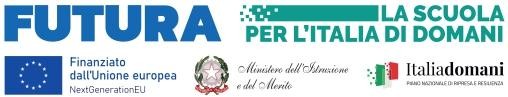 ISTITUTO COMPRENSIVO "CINQUE GIORNATE"   VIALE MUGELLO, 5 - 20137 MILANO Tel.0288448734Scuola primaria Viale Mugello, 5-Scuola secondaria di 1° grado Via Cipro, 2 MilanoC.M. MIIC8DX00L – C.F. 80114030150 e-mail MIIC8DX00L@istruzione.it  sito web www.iccinquegiornate.edu.itProt. 										     Milano, Alla famiglia dell’alunno/aAgli Insegnanti della classe e p.c. Agli specialisti Alla DSGAAttiOGGETTO: convocazione Gruppo di Lavoro Operativo (GLO) classe Il Gruppo di Lavoro Operativo della classe… è convocato dalle ore… alle… con il link allegato sulla piattaforma G-Suite per discutere del seguente o.d.g.:Verifica finale del Piano Educativo Individualizzato (PEI)Varie ed eventualiCordiali saluti.La Dirigente ScolasticaDott.ssa Clara Atorino  (Firma autografa sostituita a mezzo stampa ex art. 3 c. 2 D.lgs. 39/93)